Č.: 79-1/2017-SZUŠ                                                                                           A/ 
Informácia o výsledku talentových skúšok bude zverejnená na webovej stránke školy  www.szuske.sk dňa 8. septembra 2017 (piatok) po 12.00 hod..                      
B/ 
Zápis prijatých uchádzačovbude dňa:  11. septembra 2017 (pondelok) od 10.00 h do 18.00 h                             Informácie  pre zákonných zástupcov prijatých uchádzačov:Žiadame zákonného zástupcu uchádzača prijatého  na štúdium v školskom roku 2017/2018, aby vyplnil:prihlášku na štúdium (prihláška na štúdium_2017_2018)INFORMOVANÝ SÚHLAS (informovaný súhlas_2017_2018)ČESTNÉ VYHLÁSENIE PRE ZBER ÚDAJOV (čestné vyhlásenie_2017_2018)Prihláška, informovaný súhlas a Čestné vyhlásenie pre zber údajov sú k dispozícii na stiahnutie na stránke www.szuske.sk/tlaciva-na-stiahnutie/  alebo túto dokumentáciu vyplníte na sekretariáte školy. 
Čestné vyhlásenie pre zber údajov môže poskytnúť zákonný zástupca žiaka v príslušnom školskom roku iba jednej Základnej umeleckej škole !!!Vyplnenú dokumentáciu doručiť osobne do SZUŠ Vlada Urbana, Starozagorská 10,  040 23 Košice:             Miesto:   sekretariát (č. dverí 3 – vstup z administratívnej časti budovy) K prihláške je potrebné:doniesť  fotokópiu rodného listu  uchádzača (dieťaťa)uhradiť  ZÁPISNÉ vo výške 5,00 € / prijatý uchádzač.Podmienkou nástupu na štúdium je absolvovanie zápisu.Pri zápise nie je potrebná účasť uchádzača (dieťaťa).     V Košiciach, 3. augusta 2017                                                        Mgr. Iveta Višnevská, v. r.                                                                                                                                           riaditeľka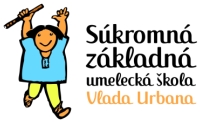 Súkromná základná umelecká škola Vlada UrbanaStarozagorská 10040 23 Košice